Vol. 1-③　　　　　　　　　　　　　　　　　全国こどもチャレンジカップ第15回全国大会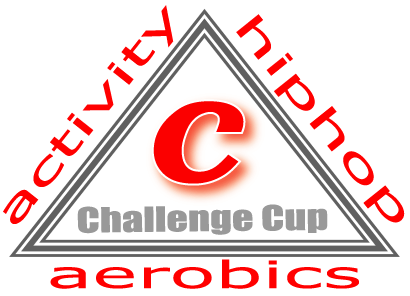 　駐車場について会場・大田区総合体育館駐車場（バス・乗用車）は数に限りがあるため、駐車場利用を希望される場合は、下記書類のご記入,お申込みをお願いします。バス駐車場利用希望の方は7月27日（水）17：00までにＦＡＸまたはメール添付にてご返信ください。※期限厳守でお願いします。※ご利用にならない方も必ずご返信ください。乗用車駐車場利用希望の方は下記の方法からお申込み下さい。（書類の提出は必要ありません。）※お申し込みは、入金をもちまして完了とさせて頂きます。なお、先着順とさせて頂きます。代表指導者名　　　　　　　　　　　　　　　　　　　　　　様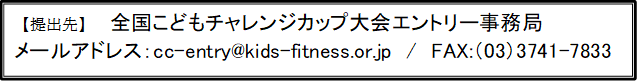 バス駐車場利用希望大会当日バス駐車場利用大会当日バス駐車場利用希望する（予定）　・　希望しないバス駐車場利用希望ご希望の場合2日間共通駐車券(2日間同じバス車両)　　　　　　　　　　　　　　　　　　　枚バス駐車場利用希望ご希望の場合8月27日のみ1日駐車券　　　　　　　　　　　　　　　　　　　枚バス駐車場利用希望ご希望の場合8月28日のみ1日駐車券　　　　　　　　　　　　　　　　　　　枚バス駐車場利用希望バスの種類バスの種類大型バス　・　中型バス　・　小型バス　・　マイクロバス　・　未定バス駐車場利用希望駐車料金駐車料金バス１台につき　１日　８，０００円 （予定）バス駐車場利用希望利用可能時間利用可能時間8月27日（土）　９：３０～２０：００ （予定）8月28日（日）  ９：００～１８：００ （予定）バス駐車場利用希望＊注１：到着時・出庫時以外バスの入出庫はできません。あらかじめご了承ください。 ＊注２：利用台数が限られておりますので申し込み多数の場合は、ご希望に添えない場合がございます。予めご了承ください。＊注１：到着時・出庫時以外バスの入出庫はできません。あらかじめご了承ください。 ＊注２：利用台数が限られておりますので申し込み多数の場合は、ご希望に添えない場合がございます。予めご了承ください。＊注１：到着時・出庫時以外バスの入出庫はできません。あらかじめご了承ください。 ＊注２：利用台数が限られておりますので申し込み多数の場合は、ご希望に添えない場合がございます。予めご了承ください。乗用車駐車場利用希望大会当日乗用車駐車場利用大会当日乗用車駐車場利用希望する（予定）　・　希望しない乗用車駐車場利用希望ご希望の場合2日間共通駐車券(2日間同じ乗用車)　　　　　　　　　　　　　　　　　　　枚乗用車駐車場利用希望ご希望の場合9月18日のみ1日駐車券　　　　　　　　　　　　　　　　　　　枚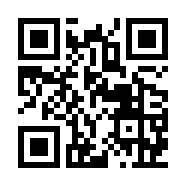 乗用車駐車場利用希望ご希望の場合9月19日のみ1日駐車券　　　　　　　　　　　　　　　　　　　枚乗用車駐車場利用希望駐車料金駐車料金乗用車１台につき　１日　２，５００円 （予定）乗用車駐車場利用希望利用可能時間利用可能時間8月27日（土）　９：３０～２０：００（予定）8月28日（日）  ９：００～１８：００ （予定）乗用車駐車場利用希望＊注１：利用台数が限られておりますので申し込み多数の場合は、ご希望に添えない場合がございます。予めご了承下さい。＊注１：利用台数が限られておりますので申し込み多数の場合は、ご希望に添えない場合がございます。予めご了承下さい。＊注１：利用台数が限られておりますので申し込み多数の場合は、ご希望に添えない場合がございます。予めご了承下さい。